NORTH -EASTERN  HILL UNIVERSITY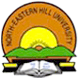 DEPARTMENT OF LINGUISTICSSHILLONG-793022Prof. Shailendra. K .Singh                                                       Tel:  + 91-09863279254 (M)Head and Professor                                                                              + 91- 3634-3310 (O)                                                                                                          		    Email: hodling@nehu.ac.in 								      Date:  30-8-191. The following Candidates who are in the waiting list are now given      Provisional Admission for 2019-20 in the Department of Linguistics      till physical verification of testimonials is done.2. The Waiting List candidates are requested to produce their    original relevant documents and verify their admission with    the office of the Department on or before 3rd September 2019     and must complete all admission procedures on 6th of September 2019.1DARIHUN THABAH2BAIAHUNLANG SHANPRU3IBALADAPBIANG SYIEMLIEH4Nobleness Diengdoh5YUNGREILA CHAHONG6Bibitiful Sohshang7BHASWATI CHETIA8Rilaakorshisha S Syiem9Longkiyangla R Jamir10N MANIHRA KASHENA11Meghali Misra